                                                                                                                                                                                                        О Т К Р Ы Т О Е    А К Ц И О Н Е Р Н О Е     О Б Щ Е С Т В О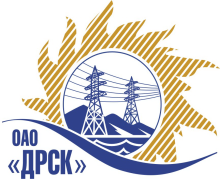 		Протокол выбора победителягород  Благовещенск, ул. Шевченко, 28ПРЕДМЕТ ЗАКУПКИ:Закрытый запрос цен на право заключения Договора на выполнение работ: «Выполнение мероприятий по технологическому присоединению заявителей с максимальной мощностью до 15 кВт на территории СП "Приморские Южные ЭС"» (Закупка № 953.1) для нужд филиала ОАО «ДРСК» «Приморские ЭС» о проведении закрытого запроса цен на проведение работ:          Лот №25 - «Выполнение мероприятий по технологическому присоединению заявителей на территории СП "Приморские Южные ЭС" Приморский край, г. Партизанск»;         Лот №26 – «Выполнение мероприятий по технологическому присоединению заявителей на территории СП "Приморские Южные ЭС" Надеждинский район, урочище Соловей ключ»;	Лот №27 -  «Выполнение мероприятий по технологическому присоединению заявителей на территории СП "Приморские Южные ЭС" Приморский край, с. Суражевка».	И «Выполнение мероприятий по технологическому присоединению заявителей с максимальной мощностью до 100 кВт на территории СП «Приморские Центральные ЭС» (Закупка № 953.2)          Лот №15 -  «Выполнение мероприятий по технологическому присоединению заявителей на территории СП "Приморские Центральные ЭС" Октябрьский район, с. Покровка».Закупка проводится согласно ГКПЗ 2012г. раздела  2.2.1 «Услуги ТПиР» на основании приказа ОАО «ДРСК» от  24.04.2013 г. № 168.Плановая стоимость закупки:  лот №25 -  483 853,00  руб.;лот №26 -  1 753 108,00 руб.;лот №27  - 1 588 288,00 руб;лот № 15 -  2 997 872,00 руб. ПРИСУТСТВОВАЛИ:	На заседании присутствовало 8 членов Закупочной комиссии 2 уровня. ВОПРОСЫ, ВЫНОСИМЫЕ НА РАССМОТРЕНИЕ ЗАКУПОЧНОЙ КОМИССИИ: 1. О признании предложений соответствующими условиям закупки2. О признании предложений несоответствующими условиям закупки3. О ранжировке предложений Участников закупки. 4. О признании закрытого запроса цен по лоту № 27 несостоявшимся.5. Выбор победителяВОПРОС 1 «О признании предложений соответствующими условиям закупки»ОТМЕТИЛИ:Предложения ООО «Дальний Восток Энергосервис» 690091 г. Владивосток, ул. Снеговая 42 (лоты №№ 25, 26), ОАО «Дальэнергоспецремонт» 690105 г. Владивосток, ул. Бородинская 4а (лоты №№ 25, 26),  Филиал ОАО «ВСЭСС» «Приморская механизированная колонна № 16» 692525 г. Уссурийск, ул. Кирова 14 (лоты №№ 15, 26), ООО «ПримЭнергоМонтаж» 690109 г. Владивосток, ул. Стрелковая 16 (лот № 26), ООО «Уссурэлектромонтаж» 692502 г. Уссурийск, ул. Штабского 1 (лот № 15)  признаются удовлетворяющим по существу условиям закупки. Предлагается принять данные предложения к дальнейшему рассмотрению.ВОПРОС 2 «О признании предложений несоответствующими условиям закупки»ОТМЕТИЛИ:        Предложения ООО «Дальний Восток Энергосервис» 690091 г. Владивосток, ул. Снеговая 42 (лот № 27) (на сумму 2 647 802,89  без учета НДС (3 124 407,41 с учетом НДС),  ОАО «Дальэнергоспецремонт» 690105 г. Владивосток, ул. Бородинская 4а (лот № 27) (на сумму 2 564 752,00 без учета НДС (3 026 407,36 с учетом НДС),  Филиал ОАО «ВСЭСС» «Приморская механизированная колонна № 16» 692525 г. Уссурийск, ул. Кирова 14 (лот № 27) (на сумму 2 118 618,83 без учета НДС (2 499 970,22 с учетом НДС), предлагается отклонить от дальнейшего рассмотрения, т.к. все участники превысили плановую (предельную) стоимость (плановая стоимость 1 588 288,00 рублей без НДС)ВОПРОС 3  «О ранжировке предложений Участников закупки»ОТМЕТИЛИ:В соответствии с требованиями и условиями, предусмотренными извещением о закупке и Закупочной документацией, предлагается ранжировать предложения следующим образом:  Лот №25 - «Выполнение мероприятий по технологическому присоединению заявителей на территории СП "Приморские Южные ЭС" Приморский край, г. Партизанск»Лот №26 – «Выполнение мероприятий по технологическому присоединению заявителей на территории СП "Приморские Южные ЭС" Надеждинский район, урочище Соловей ключ»Лот №15 -  «Выполнение мероприятий по технологическому присоединению заявителей на территории СП "Приморские Центральные ЭС" Октябрьский район, с. Покровка»ВОПРОС 4  «О признании закрытого запроса цен по лоту № 27 несостоявшимся»ОТМЕТИЛИ         Поскольку предложения всех участников были признаны несоответствующими условиям закупки, предлагается на основании пункта 5 статьи 447 части первой Гражданского кодекса Российской Федерации признать несостоявшимся Лот №27 -  «Выполнение мероприятий по технологическому присоединению заявителей на территории СП "Приморские Южные ЭС" Приморский край, с. Суражевка» и провести повторно.\ВОПРОС 5  «Выбор победителя»ОТМЕТИЛИНа основании вышеприведенной ранжировки предложений предлагается признать Победителем Участников, занявших первые места, а именно: 	Лот №25 - «Выполнение мероприятий по технологическому присоединению заявителей на территории СП "Приморские Южные ЭС" Приморский край, г. Партизанск» -  ООО «Дальний Восток Энергосервис» 690091 г. Владивосток, ул. Снеговая 42 –  предложение на общую сумму - 483 730,87 без учета НДС (570 802,43 с учетом НДС). Срок начала работ: С момента подписания договора. Срок завершения работ: 39 календарных дней со дня подписания договора. Условия оплаты: Без аванса. Текущие платежи выплачиваются Заказчиком ежемесячно в течение 30 календарных дней с момента подписания актов выполненных работ обеими сторонами.  Гарантия на выполненные работы и материалы: 36 месяцев. Гарантия на оборудование – не более гарантийного срока завода производителя.          Лот №26 – «Выполнение мероприятий по технологическому присоединению заявителей на территории СП "Приморские Южные ЭС" Надеждинский район, урочище Соловей ключ»  - Филиал ОАО «ВСЭСС» «Приморская механизированная колонна № 16» 692525 г. Уссурийск, ул. Кирова 14 -  предложение на общую сумму - 1 388 575,18 без учета НДС (1 638 518,71 с учетом НДС). Срок начала работ: с момента подписания договора. Срок окончания работ: 60 дней с момента подписания договора.Условия оплаты: Без аванса. Текущие платежи выплачиваются Заказчиком ежемесячно в течение 30 календарных дней с момента подписания актов выполненных работ обеими сторонами. Гарантия на выполненные работы: 36 месяцев. Гарантия на материалы и оборудование: 36 месяцев.Лот №15 -  «Выполнение мероприятий по технологическому присоединению заявителей на территории СП "Приморские Центральные ЭС" Октябрьский район, с. Покровка» - ООО «Уссурэлектромонтаж» 692502 г. Уссурийск, ул. Штабского 1  - предложение на общую сумму 2 996 084,43 без учета НДС (3 535 379,63 с учетом НДС). Срок начала работ: с момента подписания договора. Срок окончания работ: 1 этап: не позднее 15 дней с момента подписания договора. 2 этап: не позднее 60 календарных дней с момента заключения договора. Условия оплаты: Без аванса. Текущие платежи выплачиваются Заказчиком ежемесячно в течение 30 календарных дней с момента подписания актов выполненных работ обеими сторонами. Гарантия на выполненные работы: 36 месяцев. Гарантия на материалы и оборудование: 36 месяцев.РЕШИЛИ:Предложения ООО «Дальний Восток Энергосервис» 690091 г. Владивосток, ул. Снеговая 42 (лоты №№ 25, 26), ОАО «Дальэнергоспецремонт» 690105 г. Владивосток, ул. Бородинская 4а (лоты №№ 25, 26),  Филиал ОАО «ВСЭСС» «Приморская механизированная колонна № 16» 692525 г. Уссурийск, ул. Кирова 14 (лоты №№ 15, 26), ООО «ПримЭнергоМонтаж» 690109 г. Владивосток, ул. Стрелковая 16 (лот № 26), ООО «Уссурэлектромонтаж» 692502 г. Уссурийск, ул. Штабского 1 (лот № 15)   принять к дальнейшему рассмотрению.Предложения ООО «Дальний Восток Энергосервис» 690091 г. Владивосток, ул. Снеговая 42 (лот № 27) (на сумму 2 647 802,89  без учета НДС (3 124 407,41 с учетом НДС),  ОАО «Дальэнергоспецремонт» 690105 г. Владивосток, ул. Бородинская 4а (лот № 27) (на сумму 2 564 752,00 без учета НДС (3 026 407,36 с учетом НДС),  Филиал ОАО «ВСЭСС» «Приморская механизированная колонна № 16» 692525 г. Уссурийск, ул. Кирова 14 (лот № 27) (на сумму 2 118 618,83 без учета НДС (2 499 970,22 с учетом НДС) отклонить от дальнейшего рассмотрения.Утвердить ранжировку предложений.лот № 25: 1 место:  ООО «Дальний Восток Энергосервис» г. Владивосток;2 место: ОАО «Дальэнергоспецремонт»  г. Владивосток.Лот № 26:1 место: Филиал ОАО «ВСЭСС» «Приморская механизированная колонна № 16»  г. Уссурийск;2 место: ООО «ПримЭнергоМонтаж»  г. Владивосток;3 место: ООО «Дальний Восток Энергосервис» г. Владивосток;4 место: ОАО «Дальэнергоспецремонт»  г. Владивосток.Лот № 15:1 место:  ООО «Уссурэлектромонтаж»  г. Уссурийск;2 место:  Филиал ОАО «ВСЭСС» «Приморская механизированная колонна № 16»  г. Уссурийск.Признать закрытый запрос цен по лоту № 27  «Выполнение мероприятий по технологическому присоединению заявителей на территории СП "Приморские Южные ЭС" Приморский край, с. Суражевка» несостоявшимся.     Признать Победителем закрытого запроса цен:Лот №25 - «Выполнение мероприятий по технологическому присоединению заявителей на территории СП "Приморские Южные ЭС" Приморский край, г. Партизанск» -  ООО «Дальний Восток Энергосервис» 690091 г. Владивосток, ул. Снеговая 42 –  предложение на общую сумму - 483 730,87 без учета НДС (570 802,43 с учетом НДС). Срок начала работ: С момента подписания договора. Срок завершения работ: 39 календарных дней со дня подписания договора. Условия оплаты: Без аванса. Текущие платежи выплачиваются Заказчиком ежемесячно в течение 30 календарных дней с момента подписания актов выполненных работ обеими сторонами.  Гарантия на выполненные работы и материалы: 36 месяцев. Гарантия на оборудование – не более гарантийного срока завода производителя.Лот №26 – «Выполнение мероприятий по технологическому присоединению заявителей на территории СП "Приморские Южные ЭС" Надеждинский район, урочище Соловей ключ»  - Филиал ОАО «ВСЭСС» «Приморская механизированная колонна № 16» 692525 г. Уссурийск, ул. Кирова 14 -  предложение на общую сумму - 1 388 575,18 без учета НДС (1 638 518,71 с учетом НДС). Срок начала работ: с момента подписания договора. Срок окончания работ: 60 дней с момента подписания договора.Условия оплаты: Без аванса. Текущие платежи выплачиваются Заказчиком ежемесячно в течение 30 календарных дней с момента подписания актов выполненных работ обеими сторонами. Гарантия на выполненные работы: 36 месяцев. Гарантия на материалы и оборудование: 36 месяцев.Лот №15 -  «Выполнение мероприятий по технологическому присоединению заявителей на территории СП "Приморские Центральные ЭС" Октябрьский район, с. Покровка» - ООО «Уссурэлектромонтаж» 692502 г. Уссурийск, ул. Штабского 1  - предложение на общую сумму 2 996 084,43 без учета НДС (3 535 379,63 с учетом НДС). Срок начала работ: с момента подписания договора. Срок окончания работ: 1 этап: не позднее 15 дней с момента подписания договора. 2 этап: не позднее 60 календарных дней с момента заключения договора. Условия оплаты: Без аванса. Текущие платежи выплачиваются Заказчиком ежемесячно в течение 30 календарных дней с момента подписания актов выполненных работ обеими сторонами. Гарантия на выполненные работы: 36 месяцев. Гарантия на материалы и оборудование: 36 месяцев.ДАЛЬНЕВОСТОЧНАЯ РАСПРЕДЕЛИТЕЛЬНАЯ СЕТЕВАЯ КОМПАНИЯУл.Шевченко, 28,   г.Благовещенск,  675000,     РоссияТел: (4162) 397-359; Тел/факс (4162) 397-200, 397-436Телетайп    154147 «МАРС»;         E-mail: doc@drsk.ruОКПО 78900638,    ОГРН  1052800111308,   ИНН/КПП  2801108200/280150001№        304/УТПиР             «      » мая 2013 годаМесто в ранжировкеНаименование и адрес участникаЦена и иные существенные условия1 местоООО «Дальний Восток Энергосервис» 690091 г. Владивосток, ул. Снеговая 42483 730,87 без учета НДС(570 802,43 с учетом НДС)Срок начала работ: С момента подписания договора.Срок завершения работ: 39 календарных дней со дня подписания договора.Условия оплаты: Без аванса. Текущие платежи выплачиваются Заказчиком ежемесячно в течение 30 календарных дней с момента подписания актов выполненных работ обеими сторонами. Гарантия на выполненные работы и материалы: 36 месяцев. Гарантия на оборудование – не более гарантийного срока завода производителя.2 местоОАО «Дальэнергоспецремонт» 690105 г. Владивосток, ул. Бородинская 4а483 768,00 без учета НДС(570 846,24 с учетом НДС)Срок начала работ: с момента подписания договора. Срок окончания работ: 40 дней с момента подписания договора.Условия оплаты: Без аванса. Текущие платежи выплачиваются Заказчиком ежемесячно в течение 30 календарных дней с момента подписания актов выполненных работ обеими сторонами.Гарантия на выполненные работы: 36 месяцев. Гарантия на материалы: в соответствии с гарантией заводов изготовителей.Место в ранжировкеНаименование и адрес участникаЦена и иные существенные условия1 местоФилиал ОАО «ВСЭСС» «Приморская механизированная колонна № 16» 692525 г. Уссурийск, ул. Кирова 141 388 575,18 без учета НДС(1 638 518,71 с учетом НДС)Срок начала работ: с момента подписания договора. Срок окончания работ: 60 дней с момента подписания договора.Условия оплаты: Без аванса. Текущие платежи выплачиваются Заказчиком ежемесячно в течение 30 календарных дней с момента подписания актов выполненных работ обеими сторонами.Гарантия на выполненные работы: 36 месяцев. Гарантия на материалы и оборудование: 36 месяцев.2 местоООО «ПримЭнергоМонтаж» 690109 г. Владивосток, ул. Стрелковая 161 690 000,00 без учета НДС,(1 994 200,00 с учетом НДС)Срок начала работ: с момента подписания договора. Срок окончания работ: 60 дней с момента подписания договора.Условия оплаты: Без аванса. Текущие платежи выплачиваются Заказчиком ежемесячно в течение 30 календарных дней с момента подписания актов выполненных работ обеими сторонами.Гарантия на выполненные работы: 36 месяцев. Гарантия на материалы и оборудование: 36 месяцев.3 местоООО «Дальний Восток Энергосервис» 690091 г. Владивосток, ул. Снеговая 422 127 903,43 рублей без НДС,(2 510 926,04 рублей с НДС)Срок начала работ: С момента подписания договора.Срок завершения работ: 60 календарных дней со дня подписания договора.Условия оплаты: Без аванса. Текущие платежи выплачиваются Заказчиком ежемесячно в течение 30 календарных дней с момента подписания актов выполненных работ обеими сторонами. Гарантия на выполненные работы и материалы: 36 месяцев. Гарантия на оборудование – не более гарантийного срока завода производителя.ОАО «Дальэнергоспецремонт» 690105 г. Владивосток, ул. Бородинская 4а2 161 183,00 без учета НДС(2 550 195,94 с учетом НДС)Срок начала работ: с момента подписания договора. Срок окончания работ: 60 дней с момента подписания договора.Условия оплаты: Без аванса. Текущие платежи выплачиваются Заказчиком ежемесячно в течение 30 календарных дней с момента подписания актов выполненных работ обеими сторонами.Гарантия на выполненные работы: 36 месяцев. Гарантия на материалы: в соответствии с гарантией заводов изготовителей.Место в ранжировкеНаименование и адрес участникаЦена и иные существенные условия1 местоООО «Уссурэлектромонтаж» 692502 г. Уссурийск, ул. Штабского 12 996 084,43 без учета НДС(3 535 379,63 с учетом НДС)Срок начала работ: с момента подписания договора. Срок окончания работ: 1 этап: не позднее 15 дней с момента подписания договора. 2 этап: не позднее 60 календарных дней с момента заключения договора. Условия оплаты: Без аванса. Текущие платежи выплачиваются Заказчиком ежемесячно в течение 30 календарных дней с момента подписания актов выполненных работ обеими сторонами.Гарантия на выполненные работы: 36 месяцев. Гарантия на материалы и оборудование: 36 месяцев.2 местоФилиал ОАО «ВСЭСС» «Приморская механизированная колонна № 16» 692525 г. Уссурийск, ул. Кирова 144 295 641,78 без учета НДС(5 068 857,30 с учетом НДС)Срок начала работ: с момента подписания договора. Срок окончания работ: 60 дней с момента подписания договора.Условия оплаты: Без аванса. Текущие платежи выплачиваются Заказчиком ежемесячно в течение 30 календарных дней с момента подписания актов выполненных работ обеими сторонами.Гарантия на выполненные работы: 36 месяцев. Гарантия на материалы и оборудование: 36 месяцев.Ответственный секретарь Закупочной комиссии: Челышева Т.В. «___»______2013 г._____________________________Технический секретарь Закупочной комиссии: Курганов К.В.  «___»______2013 г._______________________________